data: …………………………….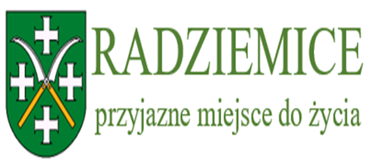 Formularz zgłaszania uwag w ramach konsultacji społecznychprojektu Strategii Rozwoju Gminy Radziemice na lata 2023- 2033Lp.Imię i nazwisko osoby zgłaszającej uwagę lub nazwa instytucji Rozdział, numer stronyTreść proponowanej zmianyUzasadnienie proponowanej zmianyStanowisko Gminy w zakresie proponowanej zmiany1.2.3.